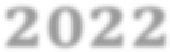 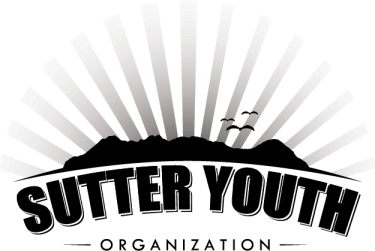 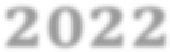 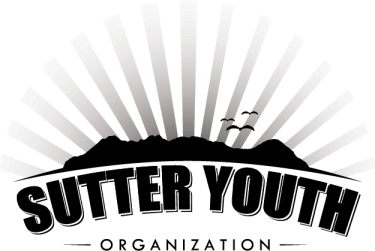 Butte House Road & Acacia Avenue Sutter, California FAMILY NAME: _________________________________ **Continued on Back**RELEASE AND WAIVER OF LIABILITY (This is a legal and binding contract.) “I am aware that accidents can happen around and in a swimming pool, and I or (my child/children/dependents) am voluntarily participating in the activities with knowledge of the dangers involved and hereby accept any and all risks of injury.  I have carefully read this release and waiver and fully understand its content.  I also understand that if I or (my child/children/dependents) do not follow the rules of the Morehead Family Community Pool and do not act in accordance with the instructions of the manages or lifeguards that I and/or my child(ren) may be asked to leave the premises.  I fully understand that the managers have the duty to close the pool early in the event of extreme weather, water quality problems and/or low attendance (less than 12 swimmers) as agents of the SYO board.  I am aware that this is a release of liability, including asserted negligence and is a contract between our family (including our guests) and the Sutter Youth Organization and its board members.  I am signing this of my own free will. I agree that in the case of an emergency, illness and/or injury that the supervisor on duty has my permission to authorize emergency treatment for my minor age children.  I hereby give my consent to Morehead Family Community pool to photograph, film, videotape and then use, reproduce and publish said images of me and/or my children.” __________________________________________________________ 	 	___________________ Signature of Member 	 	 	 	 	 	 	 	 	Date Date of purchase: _______________ Receipt # ______________________ Membership # __________________ Pool pass # _____________________ 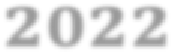 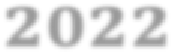 Individual Season Pass Membership                              Non-Membership $90.00 for one person (1)          $100.00 for one person (1) -Admission for one- for the 2022 season -Not valid for special events -2 individual activity trial passes of your choice Family Season Pass Membership                                Non-Membership $180.00 for family of four (4)               $200.00 for family of four (4) Additional members - $45.00             Additional members - $50.00 -Admission for family of 4- for the 2022 season -Not valid for special events -2 individual activity trial passes of your choice Name (s): 	 	 	 	 	 Name (s): 	 	 	 	 	 Ages: Ages: 1. ________________________________ 1. ________________________________ _________ _________ 2. ________________________________ 2. ________________________________ _________ _________ 3. ________________________________ 3. ________________________________ _________ _________ 4. ________________________________ 4. ________________________________ _________ _________ 5. ________________________________ 5. ________________________________ _________ _________ 6. ________________________________ 6. ________________________________ _________ _________ Email: Email: Email: Email: Cell Phone Number: Cell Phone Number: Address: Address: Address: Address:  Phone Number:  Phone Number: Emergency Contact: Emergency Contact: Emergency Contact: Emergency Contact: Phone Number: Phone Number: 